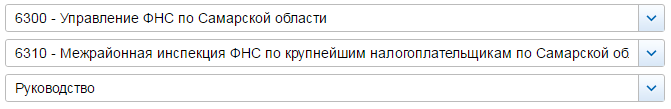 СВЕДЕНИЯ О ДОХОДАХ, ОБ ИМУЩЕСТВЕ И ОБЯЗАТЕЛЬСТВАХ ИМУЩЕСТВЕННОГО ХАРАКТЕРА ГОСУДАРСТВЕННЫХ ГРАЖДАНСКИХ СЛУЖАЩИХ ФНС РОССИИ, А ТАКЖЕ СВЕДЕНИЯ О ДОХОДАХ, ОБ ИМУЩЕСТВЕ И ОБЯЗАТЕЛЬСТВАХ ИМУЩЕСТВЕННОГО ХАРАКТЕРА ИХ СУПРУГОВ И НЕСОВЕРШЕННОЛЕТНИХ ДЕТЕЙ ЗА ПЕРИОД С 1 ЯНВАРЯ 2017© 2005-2018 ФНС России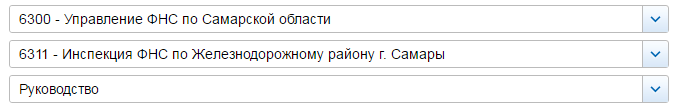 СВЕДЕНИЯ О ДОХОДАХ, ОБ ИМУЩЕСТВЕ И ОБЯЗАТЕЛЬСТВАХ ИМУЩЕСТВЕННОГО ХАРАКТЕРА ГОСУДАРСТВЕННЫХ ГРАЖДАНСКИХ СЛУЖАЩИХ ФНС РОССИИ, А ТАКЖЕ СВЕДЕНИЯ О ДОХОДАХ, ОБ ИМУЩЕСТВЕ И ОБЯЗАТЕЛЬСТВАХ ИМУЩЕСТВЕННОГО ХАРАКТЕРА ИХ СУПРУГОВ И НЕСОВЕРШЕННОЛЕТНИХ ДЕТЕЙ ЗА ПЕРИОД С 1 ЯНВАРЯ 2017© 2005-2018 ФНС России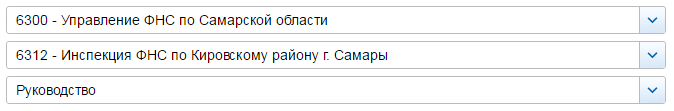 СВЕДЕНИЯ О ДОХОДАХ, ОБ ИМУЩЕСТВЕ И ОБЯЗАТЕЛЬСТВАХ ИМУЩЕСТВЕННОГО ХАРАКТЕРА ГОСУДАРСТВЕННЫХ ГРАЖДАНСКИХ СЛУЖАЩИХ ФНС РОССИИ, А ТАКЖЕ СВЕДЕНИЯ О ДОХОДАХ, ОБ ИМУЩЕСТВЕ И ОБЯЗАТЕЛЬСТВАХ ИМУЩЕСТВЕННОГО ХАРАКТЕРА ИХ СУПРУГОВ И НЕСОВЕРШЕННОЛЕТНИХ ДЕТЕЙ ЗА ПЕРИОД С 1 ЯНВАРЯ 2017© 2005-2018 ФНС России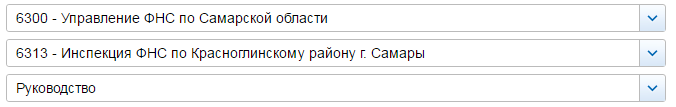 СВЕДЕНИЯ О ДОХОДАХ, ОБ ИМУЩЕСТВЕ И ОБЯЗАТЕЛЬСТВАХ ИМУЩЕСТВЕННОГО ХАРАКТЕРА ГОСУДАРСТВЕННЫХ ГРАЖДАНСКИХ СЛУЖАЩИХ ФНС РОССИИ, А ТАКЖЕ СВЕДЕНИЯ О ДОХОДАХ, ОБ ИМУЩЕСТВЕ И ОБЯЗАТЕЛЬСТВАХ ИМУЩЕСТВЕННОГО ХАРАКТЕРА ИХ СУПРУГОВ И НЕСОВЕРШЕННОЛЕТНИХ ДЕТЕЙ ЗА ПЕРИОД С 1 ЯНВАРЯ 2017© 2005-2018 ФНС России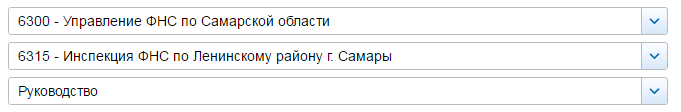 СВЕДЕНИЯ О ДОХОДАХ, ОБ ИМУЩЕСТВЕ И ОБЯЗАТЕЛЬСТВАХ ИМУЩЕСТВЕННОГО ХАРАКТЕРА ГОСУДАРСТВЕННЫХ ГРАЖДАНСКИХ СЛУЖАЩИХ ФНС РОССИИ, А ТАКЖЕ СВЕДЕНИЯ О ДОХОДАХ, ОБ ИМУЩЕСТВЕ И ОБЯЗАТЕЛЬСТВАХ ИМУЩЕСТВЕННОГО ХАРАКТЕРА ИХ СУПРУГОВ И НЕСОВЕРШЕННОЛЕТНИХ ДЕТЕЙ ЗА ПЕРИОД С 1 ЯНВАРЯ 2017© 2005-2018 ФНС России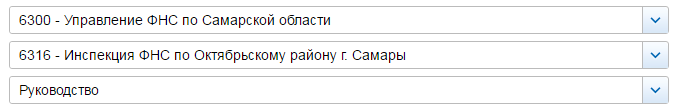 СВЕДЕНИЯ О ДОХОДАХ, ОБ ИМУЩЕСТВЕ И ОБЯЗАТЕЛЬСТВАХ ИМУЩЕСТВЕННОГО ХАРАКТЕРА ГОСУДАРСТВЕННЫХ ГРАЖДАНСКИХ СЛУЖАЩИХ ФНС РОССИИ, А ТАКЖЕ СВЕДЕНИЯ О ДОХОДАХ, ОБ ИМУЩЕСТВЕ И ОБЯЗАТЕЛЬСТВАХ ИМУЩЕСТВЕННОГО ХАРАКТЕРА ИХ СУПРУГОВ И НЕСОВЕРШЕННОЛЕТНИХ ДЕТЕЙ ЗА ПЕРИОД С 1 ЯНВАРЯ 2017© 2005-2018 ФНС России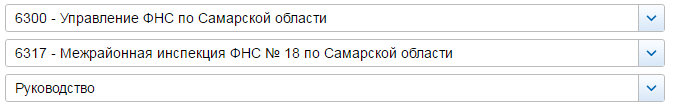 СВЕДЕНИЯ О ДОХОДАХ, ОБ ИМУЩЕСТВЕ И ОБЯЗАТЕЛЬСТВАХ ИМУЩЕСТВЕННОГО ХАРАКТЕРА ГОСУДАРСТВЕННЫХ ГРАЖДАНСКИХ СЛУЖАЩИХ ФНС РОССИИ, А ТАКЖЕ СВЕДЕНИЯ О ДОХОДАХ, ОБ ИМУЩЕСТВЕ И ОБЯЗАТЕЛЬСТВАХ ИМУЩЕСТВЕННОГО ХАРАКТЕРА ИХ СУПРУГОВ И НЕСОВЕРШЕННОЛЕТНИХ ДЕТЕЙ ЗА ПЕРИОД С 1 ЯНВАРЯ 2017© 2005-2018 ФНС России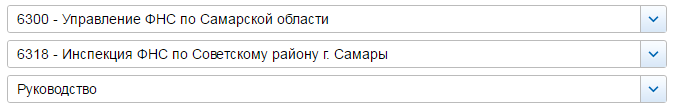 СВЕДЕНИЯ О ДОХОДАХ, ОБ ИМУЩЕСТВЕ И ОБЯЗАТЕЛЬСТВАХ ИМУЩЕСТВЕННОГО ХАРАКТЕРА ГОСУДАРСТВЕННЫХ ГРАЖДАНСКИХ СЛУЖАЩИХ ФНС РОССИИ, А ТАКЖЕ СВЕДЕНИЯ О ДОХОДАХ, ОБ ИМУЩЕСТВЕ И ОБЯЗАТЕЛЬСТВАХ ИМУЩЕСТВЕННОГО ХАРАКТЕРА ИХ СУПРУГОВ И НЕСОВЕРШЕННОЛЕТНИХ ДЕТЕЙ ЗА ПЕРИОД С 1 ЯНВАРЯ 2017© 2005-2018 ФНС России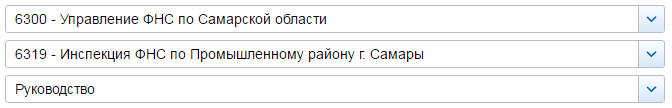 СВЕДЕНИЯ О ДОХОДАХ, ОБ ИМУЩЕСТВЕ И ОБЯЗАТЕЛЬСТВАХ ИМУЩЕСТВЕННОГО ХАРАКТЕРА ГОСУДАРСТВЕННЫХ ГРАЖДАНСКИХ СЛУЖАЩИХ ФНС РОССИИ, А ТАКЖЕ СВЕДЕНИЯ О ДОХОДАХ, ОБ ИМУЩЕСТВЕ И ОБЯЗАТЕЛЬСТВАХ ИМУЩЕСТВЕННОГО ХАРАКТЕРА ИХ СУПРУГОВ И НЕСОВЕРШЕННОЛЕТНИХ ДЕТЕЙ ЗА ПЕРИОД С 1 ЯНВАРЯ 2017© 2005-2018 ФНС России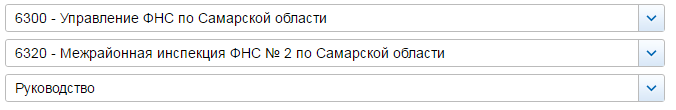 СВЕДЕНИЯ О ДОХОДАХ, ОБ ИМУЩЕСТВЕ И ОБЯЗАТЕЛЬСТВАХ ИМУЩЕСТВЕННОГО ХАРАКТЕРА ГОСУДАРСТВЕННЫХ ГРАЖДАНСКИХ СЛУЖАЩИХ ФНС РОССИИ, А ТАКЖЕ СВЕДЕНИЯ О ДОХОДАХ, ОБ ИМУЩЕСТВЕ И ОБЯЗАТЕЛЬСТВАХ ИМУЩЕСТВЕННОГО ХАРАКТЕРА ИХ СУПРУГОВ И НЕСОВЕРШЕННОЛЕТНИХ ДЕТЕЙ ЗА ПЕРИОД С 1 ЯНВАРЯ 2017© 2005-2018 ФНС России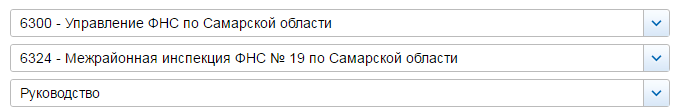 СВЕДЕНИЯ О ДОХОДАХ, ОБ ИМУЩЕСТВЕ И ОБЯЗАТЕЛЬСТВАХ ИМУЩЕСТВЕННОГО ХАРАКТЕРА ГОСУДАРСТВЕННЫХ ГРАЖДАНСКИХ СЛУЖАЩИХ ФНС РОССИИ, А ТАКЖЕ СВЕДЕНИЯ О ДОХОДАХ, ОБ ИМУЩЕСТВЕ И ОБЯЗАТЕЛЬСТВАХ ИМУЩЕСТВЕННОГО ХАРАКТЕРА ИХ СУПРУГОВ И НЕСОВЕРШЕННОЛЕТНИХ ДЕТЕЙ ЗА ПЕРИОД С 1 ЯНВАРЯ 2017© 2005-2018 ФНС России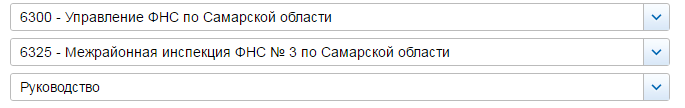 СВЕДЕНИЯ О ДОХОДАХ, ОБ ИМУЩЕСТВЕ И ОБЯЗАТЕЛЬСТВАХ ИМУЩЕСТВЕННОГО ХАРАКТЕРА ГОСУДАРСТВЕННЫХ ГРАЖДАНСКИХ СЛУЖАЩИХ ФНС РОССИИ, А ТАКЖЕ СВЕДЕНИЯ О ДОХОДАХ, ОБ ИМУЩЕСТВЕ И ОБЯЗАТЕЛЬСТВАХ ИМУЩЕСТВЕННОГО ХАРАКТЕРА ИХ СУПРУГОВ И НЕСОВЕРШЕННОЛЕТНИХ ДЕТЕЙ ЗА ПЕРИОД С 1 ЯНВАРЯ 2017© 2005-2018 ФНС России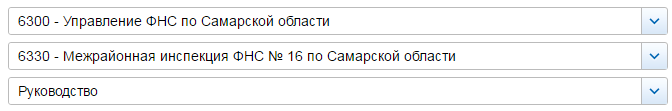 СВЕДЕНИЯ О ДОХОДАХ, ОБ ИМУЩЕСТВЕ И ОБЯЗАТЕЛЬСТВАХ ИМУЩЕСТВЕННОГО ХАРАКТЕРА ГОСУДАРСТВЕННЫХ ГРАЖДАНСКИХ СЛУЖАЩИХ ФНС РОССИИ, А ТАКЖЕ СВЕДЕНИЯ О ДОХОДАХ, ОБ ИМУЩЕСТВЕ И ОБЯЗАТЕЛЬСТВАХ ИМУЩЕСТВЕННОГО ХАРАКТЕРА ИХ СУПРУГОВ И НЕСОВЕРШЕННОЛЕТНИХ ДЕТЕЙ ЗА ПЕРИОД С 1 ЯНВАРЯ 2017© 2005-2018 ФНС России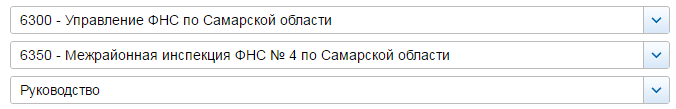 СВЕДЕНИЯ О ДОХОДАХ, ОБ ИМУЩЕСТВЕ И ОБЯЗАТЕЛЬСТВАХ ИМУЩЕСТВЕННОГО ХАРАКТЕРА ГОСУДАРСТВЕННЫХ ГРАЖДАНСКИХ СЛУЖАЩИХ ФНС РОССИИ, А ТАКЖЕ СВЕДЕНИЯ О ДОХОДАХ, ОБ ИМУЩЕСТВЕ И ОБЯЗАТЕЛЬСТВАХ ИМУЩЕСТВЕННОГО ХАРАКТЕРА ИХ СУПРУГОВ И НЕСОВЕРШЕННОЛЕТНИХ ДЕТЕЙ ЗА ПЕРИОД С 1 ЯНВАРЯ 2017© 2005-2018 ФНС России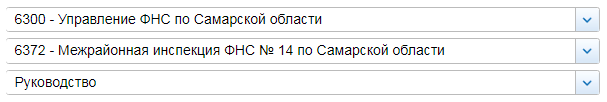 СВЕДЕНИЯ О ДОХОДАХ, ОБ ИМУЩЕСТВЕ И ОБЯЗАТЕЛЬСТВАХ ИМУЩЕСТВЕННОГО ХАРАКТЕРА ГОСУДАРСТВЕННЫХ ГРАЖДАНСКИХ СЛУЖАЩИХ ФНС РОССИИ, А ТАКЖЕ СВЕДЕНИЯ О ДОХОДАХ, ОБ ИМУЩЕСТВЕ И ОБЯЗАТЕЛЬСТВАХ ИМУЩЕСТВЕННОГО ХАРАКТЕРА ИХ СУПРУГОВ И НЕСОВЕРШЕННОЛЕТНИХ ДЕТЕЙ ЗА ПЕРИОД С 1 ЯНВАРЯ 2017© 2005-2018 ФНС России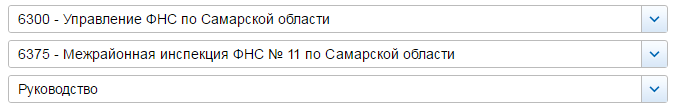 СВЕДЕНИЯ О ДОХОДАХ, ОБ ИМУЩЕСТВЕ И ОБЯЗАТЕЛЬСТВАХ ИМУЩЕСТВЕННОГО ХАРАКТЕРА ГОСУДАРСТВЕННЫХ ГРАЖДАНСКИХ СЛУЖАЩИХ ФНС РОССИИ, А ТАКЖЕ СВЕДЕНИЯ О ДОХОДАХ, ОБ ИМУЩЕСТВЕ И ОБЯЗАТЕЛЬСТВАХ ИМУЩЕСТВЕННОГО ХАРАКТЕРА ИХ СУПРУГОВ И НЕСОВЕРШЕННОЛЕТНИХ ДЕТЕЙ ЗА ПЕРИОД С 1 ЯНВАРЯ 2017© 2005-2018 ФНС России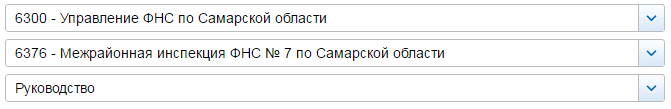 СВЕДЕНИЯ О ДОХОДАХ, ОБ ИМУЩЕСТВЕ И ОБЯЗАТЕЛЬСТВАХ ИМУЩЕСТВЕННОГО ХАРАКТЕРА ГОСУДАРСТВЕННЫХ ГРАЖДАНСКИХ СЛУЖАЩИХ ФНС РОССИИ, А ТАКЖЕ СВЕДЕНИЯ О ДОХОДАХ, ОБ ИМУЩЕСТВЕ И ОБЯЗАТЕЛЬСТВАХ ИМУЩЕСТВЕННОГО ХАРАКТЕРА ИХ СУПРУГОВ И НЕСОВЕРШЕННОЛЕТНИХ ДЕТЕЙ ЗА ПЕРИОД С 1 ЯНВАРЯ 2017© 2005-2018 ФНС России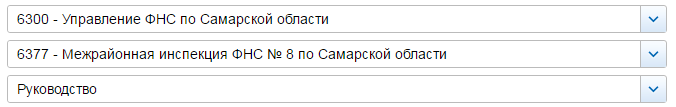 СВЕДЕНИЯ О ДОХОДАХ, ОБ ИМУЩЕСТВЕ И ОБЯЗАТЕЛЬСТВАХ ИМУЩЕСТВЕННОГО ХАРАКТЕРА ГОСУДАРСТВЕННЫХ ГРАЖДАНСКИХ СЛУЖАЩИХ ФНС РОССИИ, А ТАКЖЕ СВЕДЕНИЯ О ДОХОДАХ, ОБ ИМУЩЕСТВЕ И ОБЯЗАТЕЛЬСТВАХ ИМУЩЕСТВЕННОГО ХАРАКТЕРА ИХ СУПРУГОВ И НЕСОВЕРШЕННОЛЕТНИХ ДЕТЕЙ ЗА ПЕРИОД С 1 ЯНВАРЯ 2017© 2005-2018 ФНС России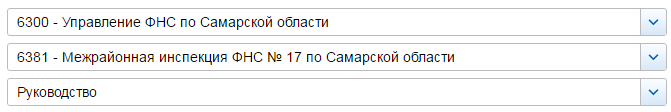 СВЕДЕНИЯ О ДОХОДАХ, ОБ ИМУЩЕСТВЕ И ОБЯЗАТЕЛЬСТВАХ ИМУЩЕСТВЕННОГО ХАРАКТЕРА ГОСУДАРСТВЕННЫХ ГРАЖДАНСКИХ СЛУЖАЩИХ ФНС РОССИИ, А ТАКЖЕ СВЕДЕНИЯ О ДОХОДАХ, ОБ ИМУЩЕСТВЕ И ОБЯЗАТЕЛЬСТВАХ ИМУЩЕСТВЕННОГО ХАРАКТЕРА ИХ СУПРУГОВ И НЕСОВЕРШЕННОЛЕТНИХ ДЕТЕЙ ЗА ПЕРИОД С 1 ЯНВАРЯ 2017© 2005-2018 ФНС России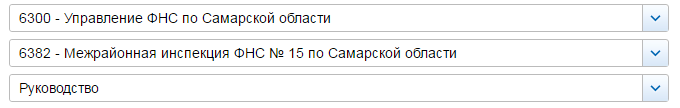 СВЕДЕНИЯ О ДОХОДАХ, ОБ ИМУЩЕСТВЕ И ОБЯЗАТЕЛЬСТВАХ ИМУЩЕСТВЕННОГО ХАРАКТЕРА ГОСУДАРСТВЕННЫХ ГРАЖДАНСКИХ СЛУЖАЩИХ ФНС РОССИИ, А ТАКЖЕ СВЕДЕНИЯ О ДОХОДАХ, ОБ ИМУЩЕСТВЕ И ОБЯЗАТЕЛЬСТВАХ ИМУЩЕСТВЕННОГО ХАРАКТЕРА ИХ СУПРУГОВ И НЕСОВЕРШЕННОЛЕТНИХ ДЕТЕЙ ЗА ПЕРИОД С 1 ЯНВАРЯ 2017© 2005-2018 ФНС России№ п/пФамилия и инициалы лица, чьи сведения размещаютсяДолжностьОбъекты недвижимости, находящиеся в собственностиОбъекты недвижимости, находящиеся в собственностиОбъекты недвижимости, находящиеся в собственностиОбъекты недвижимости, находящиеся в собственностиОбъекты недвижимости, находящиеся в пользованииОбъекты недвижимости, находящиеся в пользованииОбъекты недвижимости, находящиеся в пользованииТранспортные средстваТранспортные средстваДекларированный годовой доход (руб.)Сведения об источниках получения средствСведения об источниках получения средств№ п/пФамилия и инициалы лица, чьи сведения размещаютсяДолжностьвид объектавид собственностиплощадь (кв.м)страна расположениявид объектаплощадь (кв.м)страна расположениявидмаркаДекларированный годовой доход (руб.)вид приобретенного имуществаисточники1Тоскин Александр ИвановичНачальникжилой домИндивидуальная108.2РФавтомобиль легковойLAND ROVER, модель: FREELANDER 22094792.32гаражИндивидуальная31РФземельный участокИндивидуальная938РФвид имущества: иное имущество, отнесенное законом к недвижимости (Баня)Индивидуальная24.9РФнесовершеннолетний ребёнокквартира71.2РФ0несовершеннолетний ребёнокквартира71.2РФ02Елизаров Андрей АлександровичЗаместитель начальникаквартираИндивидуальная33.8РФавтомобиль легковойFORD, модель: EXPLORER2378055.21мотоциклЯВА, модель: 350несовершеннолетний ребёнокквартираОбщая долевая - 1/8 доли48.9РФ0несовершеннолетний ребёнокквартираОбщая долевая - 1/8 доли48.9РФ0несовершеннолетний ребёнокквартира33.8РФ03Кириллова Ирина ВалентиновнаЗаместитель начальникаквартираИндивидуальная31.9РФквартира77.1РФ1454142.66супругквартираИндивидуальная77.1РФгараж18РФавтомобиль легковойNISSAN, модель: QASHQAI 2.0 SE+365113.42гаражИндивидуальная16.3РФземельный участок16.3РФземельный участок18РФ4Марьева Алла КонстантиновнаЗаместитель начальникаквартираОбщая долевая - 1/3 доли54.2РФквартира53.8РФавтомобиль легковойKIA, модель: RIO1318968.47супругквартираИндивидуальная53.8РФквартира34РФавтомобиль легковойSubaru, модель: Impreza XV1368997.36несовершеннолетний ребёнокквартира53.8РФ05Михеев Игорь ВениаминовичЗаместитель начальникаквартираИндивидуальная120РФквартира42РФавтомобиль легковойMITSUBISHI ASX1559006.66супругаквартираИндивидуальная37РФквартира120РФ428196.61квартираОбщая долевая - 1/3 доли70.7РФ6Шабалина Ирина ЕвгеньевнаЗаместитель начальникагаражИндивидуальная20.2РФквартира102.2РФ2286484супругквартираОбщая долевая - 1/3 доли102.2РФавтомобиль легковойToyota, модель: Prado476222№ п/пФамилия и инициалы лица, чьи сведения размещаютсяДолжностьОбъекты недвижимости, находящиеся в собственностиОбъекты недвижимости, находящиеся в собственностиОбъекты недвижимости, находящиеся в собственностиОбъекты недвижимости, находящиеся в собственностиОбъекты недвижимости, находящиеся в пользованииОбъекты недвижимости, находящиеся в пользованииОбъекты недвижимости, находящиеся в пользованииТранспортные средстваТранспортные средстваДекларированный годовой доход (руб.)Сведения об источниках получения средствСведения об источниках получения средств№ п/пФамилия и инициалы лица, чьи сведения размещаютсяДолжностьвид объектавид собственностиплощадь (кв.м)страна расположениявид объектаплощадь (кв.м)страна расположениявидмаркаДекларированный годовой доход (руб.)вид приобретенного имуществаисточники1Величко Светлана ВикторовнаНачальникквартираОбщая долевая - 3/4 доли61РФавтомобиль легковойGADILLAC ESCALADE, модель: K2XX1871731.02жилое помещениеИндивидуальная233.3РФземельный участокИндивидуальная1711РФземельный участокИндивидуальная1156РФзданиеИндивидуальная18РФзданиеИндивидуальная30.6РФзданиеИндивидуальная13РФ2Корчагина Стэлла ВладимировнаЗаместитель начальникаквартираОбщая долевая - 1/4 доли63.3РФ1059097.61супругквартираИндивидуальная73.2РФ200105.81гаражИндивидуальная16РФгаражИндивидуальная17.9РФ3Косарев Александр АнатольевичЗаместитель начальникаквартираОбщая долевая - 1/4 доли70.4РФквартира54РФавтомобиль легковойМАЗДА 33155360.89земельный участокИндивидуальная150.1РФземельный участок600РФзданиеИндивидуальная438.5РФнесовершеннолетний ребёнокквартира70.4РФ0супругаквартираОбщая совместная62.3РФквартира70.4РФ0земельный участокИндивидуальная600РФнесовершеннолетний ребёнокквартира70.4РФ04Курбатова Ольга ИвановнаЗаместитель начальникаквартираИндивидуальная85РФавтомобиль легковойХундай, модель: Солярис995664квартираОбщая совместная53.6РФнесовершеннолетний ребёнокквартира85РФ05Миронова Ольга ВалентиновнаЗаместитель начальникаквартираИндивидуальная43.4РФавтомобиль легковойКИА, модель: РИО2957029.7несовершеннолетний ребёнокквартира43.4РФ0№ п/пФамилия и инициалы лица, чьи сведения размещаютсяДолжностьОбъекты недвижимости, находящиеся в собственностиОбъекты недвижимости, находящиеся в собственностиОбъекты недвижимости, находящиеся в собственностиОбъекты недвижимости, находящиеся в собственностиОбъекты недвижимости, находящиеся в пользованииОбъекты недвижимости, находящиеся в пользованииОбъекты недвижимости, находящиеся в пользованииТранспортные средстваТранспортные средстваДекларированный годовой доход (руб.)Сведения об источниках получения средствСведения об источниках получения средств№ п/пФамилия и инициалы лица, чьи сведения размещаютсяДолжностьвид объектавид собственностиплощадь (кв.м)страна расположениявид объектаплощадь (кв.м)страна расположениявидмаркаДекларированный годовой доход (руб.)вид приобретенного имуществаисточники1Макарова Елена ВладимировнаНачальникквартираИндивидуальная31.2РФквартира64.5РФ1274481.34супругквартираИндивидуальная64.5РФквартира45РФавтомобиль легковойТойота RAV 4, модель: Кроссовер555029.53квартираИндивидуальная59.4РФ2Горбунова Наталья ИвановнаЗаместитель начальникаквартираИндивидуальная66.2РФавтомобиль легковойVolkswagen tiguan1509442.76супругквартираОбщая долевая - 1/2 доли45.3РФквартира66.2РФавтомобиль легковойМазда CX1305017.4гаражный боксИндивидуальная18РФ3Закреничный Александр ГеннадьевичЗаместитель начальникаквартираОбщая совместная83.6РФавтомобиль легковойРено, модель: Дастер1491412.7квартираОбщая долевая - 1/2 доли62.1РФнесовершеннолетний ребёнокквартира83.5РФ0супругаквартираОбщая совместная83.6РФгараж24РФавтомобиль легковойРено, модель: Меган II SPP16 115618083.41квартираОбщая совместная70.9РФ4Сергеев Игорь ВладимировичЗаместитель начальникаквартираИндивидуальная37.1РФ1640801.735Тимощенко Оксана ВикторовнаЗаместитель начальникажилой домОбщая совместная42.3РФквартира70.9РФ2577785.82земельный участокОбщая совместная600РФнесовершеннолетний ребёнокквартираОбщая долевая - 1/3 доли49.2РФжилой дом70.9РФ0№ п/пФамилия и инициалы лица, чьи сведения размещаютсяДолжностьОбъекты недвижимости, находящиеся в собственностиОбъекты недвижимости, находящиеся в собственностиОбъекты недвижимости, находящиеся в собственностиОбъекты недвижимости, находящиеся в собственностиОбъекты недвижимости, находящиеся в пользованииОбъекты недвижимости, находящиеся в пользованииОбъекты недвижимости, находящиеся в пользованииТранспортные средстваТранспортные средстваДекларированный годовой доход (руб.)Сведения об источниках получения средствСведения об источниках получения средств№ п/пФамилия и инициалы лица, чьи сведения размещаютсяДолжностьвид объектавид собственностиплощадь (кв.м)страна расположениявид объектаплощадь (кв.м)страна расположениявидмаркаДекларированный годовой доход (руб.)вид приобретенного имуществаисточники1Асеев Дмитрий ВладимировичНачальникквартираОбщая долевая - 1/12 доли76.9РФквартира111.9РФ1119039.47супругаквартираИндивидуальная111.9РФавтомобиль легковойКИА, модель: Спортаж SLS5949102Дробышева Ирина ВладимировнаЗаместитель начальникажилой домОбщая долевая - 1/2 доли133.7РФ2229938.43квартираИндивидуальная44.1РФквартираОбщая долевая - 1/2 доли44.9РФземельный участокОбщая долевая - 1/2 доли1089РФземельный участокОбщая долевая - 2/3 доли154РФсупругквартираОбщая долевая - 1/3 доли58.9РФавтомобиль легковойМИЦУБИСИ, модель: Поджеро1727819.58квартираОбщая долевая - 1/2 доли44.9РФ3Найденова Валентина РомановнаЗаместитель начальникажилой домОбщая долевая - 1/3 доли394.1РФ2426420.13земельный участокОбщая долевая - 1/3 доли461.1РФземельный участокОбщая долевая - 1/3 доли500РФсупругжилой домОбщая долевая - 1/3 доли394.1РФавтомобиль легковойФОРД, модель: EXPLORER217697.3земельный участокОбщая долевая - 1/3 доли461.1РФземельный участокОбщая долевая - 1/3 доли500РФземельный участокОбщая долевая - 1/3 доли319.88РФ4Тезикова Елена ГеннадьевнаЗаместитель начальникаквартираОбщая долевая - 1/2 доли70РФ2179091.33№ п/пФамилия и инициалы лица, чьи сведения размещаютсяДолжностьОбъекты недвижимости, находящиеся в собственностиОбъекты недвижимости, находящиеся в собственностиОбъекты недвижимости, находящиеся в собственностиОбъекты недвижимости, находящиеся в собственностиОбъекты недвижимости, находящиеся в пользованииОбъекты недвижимости, находящиеся в пользованииОбъекты недвижимости, находящиеся в пользованииТранспортные средстваТранспортные средстваДекларированный годовой доход (руб.)Сведения об источниках получения средствСведения об источниках получения средств№ п/пФамилия и инициалы лица, чьи сведения размещаютсяДолжностьвид объектавид собственностиплощадь (кв.м)страна расположениявид объектаплощадь (кв.м)страна расположениявидмаркаДекларированный годовой доход (руб.)вид приобретенного имуществаисточники1Волкова Марина ВладимировнаЗаместитель начальникаквартираОбщая долевая - 1/3 доли58.5РФквартира48.8РФ945698.84квартираИндивидуальная41.5РФквартираОбщая совместная63.4РФсупругквартираИндивидуальная48.8РФ590715.24квартираИндивидуальная56.7РФквартираОбщая совместная63.4РФ2Челпанова Екатерина ВикторовнаЗаместитель начальникаквартираИндивидуальная58.8РФавтомобиль легковойМЕРСЕДЕС, модель: БЕНЦ GL3501005488.82квартираОбщая совместная84.9РФсупругквартираОбщая совместная84.9РФквартира53.4РФавтомобиль легковойТОЙОТА, модель: РАВ 4821914.58гаражИндивидуальная30РФнесовершеннолетний ребёнокквартира58.8РФ0квартира84.9РФнесовершеннолетний ребёнокквартираОбщая долевая - 1/2 доли53.4РФквартира58.8РФ0квартира84.9РФ№ п/пФамилия и инициалы лица, чьи сведения размещаютсяДолжностьОбъекты недвижимости, находящиеся в собственностиОбъекты недвижимости, находящиеся в собственностиОбъекты недвижимости, находящиеся в собственностиОбъекты недвижимости, находящиеся в собственностиОбъекты недвижимости, находящиеся в пользованииОбъекты недвижимости, находящиеся в пользованииОбъекты недвижимости, находящиеся в пользованииТранспортные средстваТранспортные средстваДекларированный годовой доход (руб.)Сведения об источниках получения средствСведения об источниках получения средств№ п/пФамилия и инициалы лица, чьи сведения размещаютсяДолжностьвид объектавид собственностиплощадь (кв.м)страна расположениявид объектаплощадь (кв.м)страна расположениявидмаркаДекларированный годовой доход (руб.)вид приобретенного имуществаисточники1Степанова Лариса НиколаевнаНачальникквартираОбщая совместная66.3РФ4168720.83гаражИндивидуальная14.6РФземельный участокОбщая долевая - 18073/941000 доли941РФсупругквартираОбщая совместная66.3РФавтомобиль легковойМицубиси, модель: ASX 1.84819735.38земельный участокИндивидуальная600РФавтомобиль легковойВАЗ, модель: 211402Лебедев Василий АлександровичЗаместитель начальникажилой домИндивидуальная22.7РФ822374.57квартираИндивидуальная52.7РФгаражИндивидуальная14РФземельный участокИндивидуальная605РФземельный участокИндивидуальная600РФсупругаквартираОбщая долевая - 1/3 доли43.1РФквартира52.7РФ102179.27земельный участокИндивидуальная437РФземельный участокИндивидуальная200РФ3Можаровский Евгений ВладимировичЗаместитель начальникаквартира68.6РФавтомобиль легковойЛада, модель: приора788691.67автомобиль легковойЛада, модель: приора4Морозов Валерий СергеевичЗаместитель начальникаквартираИндивидуальная94.4РФавтомобиль легковойSubaru, модель: Qutback918863гаражОбщая долевая - 1/33 доли1622.8РФнесовершеннолетний ребёнокквартира94.4РФ0несовершеннолетний ребёнокквартира94.4РФ0супругаквартираОбщая долевая - 1/3 доли64РФквартира94.4РФ823535Новиков Алексей ПетровичЗаместитель начальникаквартираОбщая долевая - 2/3 доли45.3РФавтомобиль легковойМицубиси, модель: Лансер 1,6886718.09гаражИндивидуальная16.1РФхозяйственное строение или сооружениеИндивидуальная3.9РФнесовершеннолетний ребёнокквартира45.3РФ0несовершеннолетний ребёнокквартира38РФ0супругаквартираОбщая долевая - 1/2 доли42РФквартира45.3РФ44642.06№ п/пФамилия и инициалы лица, чьи сведения размещаютсяДолжностьОбъекты недвижимости, находящиеся в собственностиОбъекты недвижимости, находящиеся в собственностиОбъекты недвижимости, находящиеся в собственностиОбъекты недвижимости, находящиеся в собственностиОбъекты недвижимости, находящиеся в пользованииОбъекты недвижимости, находящиеся в пользованииОбъекты недвижимости, находящиеся в пользованииТранспортные средстваТранспортные средстваДекларированный годовой доход (руб.)Сведения об источниках получения средствСведения об источниках получения средств№ п/пФамилия и инициалы лица, чьи сведения размещаютсяДолжностьвид объектавид собственностиплощадь (кв.м)страна расположениявид объектаплощадь (кв.м)страна расположениявидмаркаДекларированный годовой доход (руб.)вид приобретенного имуществаисточники1Асанова Галина АлександровнаЗаместитель начальникажилой домИндивидуальная84РФ1016544.16земельный участокИндивидуальная500РФсупругквартираИндивидуальная44.1РФжилой дом84РФавтомобиль легковойCIA CERRATA11572.552Косырев Алексей АнатольевичЗаместитель начальникаквартираИндивидуальная92.9РФ1012227.72несовершеннолетний ребёнокквартира92.9РФ0супругаквартира92.9РФавтомобиль легковойToyota Rav 4487119.123Пигарева Эльвира НиколаевнаЗаместитель начальникаквартираИндивидуальная40РФ1288860.93квартираИндивидуальная56.8РФ№ п/пФамилия и инициалы лица, чьи сведения размещаютсяДолжностьОбъекты недвижимости, находящиеся в собственностиОбъекты недвижимости, находящиеся в собственностиОбъекты недвижимости, находящиеся в собственностиОбъекты недвижимости, находящиеся в собственностиОбъекты недвижимости, находящиеся в пользованииОбъекты недвижимости, находящиеся в пользованииОбъекты недвижимости, находящиеся в пользованииТранспортные средстваТранспортные средстваДекларированный годовой доход (руб.)Сведения об источниках получения средствСведения об источниках получения средств№ п/пФамилия и инициалы лица, чьи сведения размещаютсяДолжностьвид объектавид собственностиплощадь (кв.м)страна расположениявид объектаплощадь (кв.м)страна расположениявидмаркаДекларированный годовой доход (руб.)вид приобретенного имуществаисточники1Ляпин Лев ЭдуардовичНачальникквартира110.4РФ1259829.91квартира46.3РФсупругаквартираИндивидуальная110.4РФквартира46.3РФ1010502Вершинина Анна СергеевнаЗаместитель начальникаквартираИндивидуальная32.9РФквартира106.3РФавтомобиль легковойХЕНДЕ ХУНДАЙ TUCSON1784250.22земельный участокИндивидуальная836.6РФнесовершеннолетний ребёнокквартира106.3РФ6565супругквартираОбщая долевая - 4/5 доли106.3РФавтомобиль легковойТАЙОТА ЛЕНД КРУЗЕР540360.54автомобиль легковойВАЗ 21061автомобиль легковойГАЗ 69ЭавтоприцепАТЛЕТИК 5203Мазанов Константин ЕвгеньевичЗаместитель начальникаквартираОбщая долевая - 1/2 доли57.9РФкомната32.5РФ1256651.91квартираОбщая долевая - 1/3 доли33.1РФнесовершеннолетний ребёнокквартираОбщая долевая - 1/3 доли33.1РФ0супругаквартираОбщая долевая - 1/3 доли33.1РФкомната32.5РФ236850.68комнатаОбщая долевая - 1/3 доли32.5РФ4Норкина Ольга ИвановнаЗаместитель начальникаквартираИндивидуальная90.3РФавтомобиль легковойОпель Астра1228116.47вид имущества: иные строения, помещения и сооружения (Нежилое помещение. Подвал - комнаты № 1, 2. Цокольный этаж - комнаты № 1,2,3,4,5,7)Индивидуальная545.2РФсупругквартираИндивидуальная45.7РФквартира90.3РФавтомобиль легковойСубару Форестер3512112.52гаражИндивидуальная20РФквартира61.2РФземельный участок20РФнесовершеннолетний ребёнокквартира90.3РФ05Севидова Елена АнатольевнаЗаместитель начальникаквартира43.2РФавтомобиль легковойMitsubishi Lanser 1,61464176.54квартира34РФсупругквартираИндивидуальная34РФквартира43.2РФ404078.4№ п/пФамилия и инициалы лица, чьи сведения размещаютсяДолжностьОбъекты недвижимости, находящиеся в собственностиОбъекты недвижимости, находящиеся в собственностиОбъекты недвижимости, находящиеся в собственностиОбъекты недвижимости, находящиеся в собственностиОбъекты недвижимости, находящиеся в пользованииОбъекты недвижимости, находящиеся в пользованииОбъекты недвижимости, находящиеся в пользованииТранспортные средстваТранспортные средстваДекларированный годовой доход (руб.)Сведения об источниках получения средствСведения об источниках получения средств№ п/пФамилия и инициалы лица, чьи сведения размещаютсяДолжностьвид объектавид собственностиплощадь (кв.м)страна расположениявид объектаплощадь (кв.м)страна расположениявидмаркаДекларированный годовой доход (руб.)вид приобретенного имуществаисточники1Супрун Тамара РомановнаНачальникквартираОбщая долевая - 3/4 доли83.7РФ2006073дачаИндивидуальная50.5РФвид имущества: иные строения, помещения и сооруженияИндивидуальная5.8РФхозяйственное строение или сооружениеИндивидуальная19.3РФземельный участокИндивидуальная486РФ2Фадеев Александр АлександровичЗаместитель начальникаквартираОбщая долевая - 1/3 доли57.5РФквартира52.2РФавтомобиль легковойМазда, модель: СХ-54633286.92квартираОбщая долевая - 1/2 доли36.3РФквартира70.8РФквартира42.2РФнесовершеннолетний ребёнокквартира70.8РФ0квартира52.2РФквартира70.8РФквартира36.3РФквартира42.2РФсупругаквартираОбщая долевая - 1/4 доли70.8РФквартира70.8РФ991800квартираОбщая долевая - 1/2 доли36.3РФквартира52.2РФквартираИндивидуальная42.2РФ3Фадеева Мария ВладимировнаЗаместитель начальникаквартираОбщая долевая - 1/2 доли68РФавтомобиль легковойKIA, модель: RIO4141143.714Шепелева Елена ДмитриевнаЗаместитель начальникаквартираОбщая долевая - 1/2 доли65.5РФ4648245.43квартираИндивидуальная39.7РФнесовершеннолетний ребёнокквартира65.5РФ0квартира36.1РФквартира39.7РФ№ п/пФамилия и инициалы лица, чьи сведения размещаютсяДолжностьОбъекты недвижимости, находящиеся в собственностиОбъекты недвижимости, находящиеся в собственностиОбъекты недвижимости, находящиеся в собственностиОбъекты недвижимости, находящиеся в собственностиОбъекты недвижимости, находящиеся в пользованииОбъекты недвижимости, находящиеся в пользованииОбъекты недвижимости, находящиеся в пользованииТранспортные средстваТранспортные средстваДекларированный годовой доход (руб.)Сведения об источниках получения средствСведения об источниках получения средств№ п/пФамилия и инициалы лица, чьи сведения размещаютсяДолжностьвид объектавид собственностиплощадь (кв.м)страна расположениявид объектаплощадь (кв.м)страна расположениявидмаркаДекларированный годовой доход (руб.)вид приобретенного имуществаисточники1Сычев Владимир АлександровичНачальникквартираИндивидуальная70.6РФжилой дом147.8РФ1190398.82земельный участокИндивидуальная600РФ2Базаева Елена ВладимировнаЗаместитель начальникаквартираИндивидуальная60.5РФ973891.023Дацко Елена БорисовнаЗаместитель начальникаквартираОбщая совместная30.4РФавтомобиль легковойХУНДАЙ, модель: GRETA792839.76квартираОбщая долевая - 3/4 доли65.7РФнесовершеннолетний ребёнокквартираОбщая долевая - 1/4 доли65.7РФ2356супругквартираОбщая совместная30.4РФквартира65.7РФавтомобиль легковойКИА, модель: РИО888649.72несовершеннолетний ребёнокквартира65.7РФ04Окружнова Татьяна АлександровнаЗаместитель начальникадачаИндивидуальная6РФквартира101.5РФ1029261.6земельный участокИндивидуальная390РФ№ п/пФамилия и инициалы лица, чьи сведения размещаютсяДолжностьОбъекты недвижимости, находящиеся в собственностиОбъекты недвижимости, находящиеся в собственностиОбъекты недвижимости, находящиеся в собственностиОбъекты недвижимости, находящиеся в собственностиОбъекты недвижимости, находящиеся в пользованииОбъекты недвижимости, находящиеся в пользованииОбъекты недвижимости, находящиеся в пользованииТранспортные средстваТранспортные средстваДекларированный годовой доход (руб.)Сведения об источниках получения средствСведения об источниках получения средств№ п/пФамилия и инициалы лица, чьи сведения размещаютсяДолжностьвид объектавид собственностиплощадь (кв.м)страна расположениявид объектаплощадь (кв.м)страна расположениявидмаркаДекларированный годовой доход (руб.)вид приобретенного имуществаисточники1Антропов Вячеслав АнатольевичНачальникквартира21РФавтомобиль легковойАУДИ, модель: Q51338915.992Демченко Галина ВладимировнаЗаместитель начальникажилой домОбщая совместная60.7РФквартира79.1РФавтомобиль легковойВАЗ, модель: 2121401742752.01земельный участокОбщая совместная600РФавтомобиль легковойLexus, модель: NX2003Ряшенцев Игорь НиколаевичЗаместитель начальникаквартираОбщая долевая - 3/10 доли68.1РФавтомобиль легковойLADA KALINA, модель: 2192101061259.2квартираОбщая долевая - 1/3 доли50.5РФсупругаквартираОбщая долевая - 3/10 доли68.1РФ223242.86несовершеннолетний ребёнокквартираОбщая долевая - 1/5 доли68.1РФ0№ п/пФамилия и инициалы лица, чьи сведения размещаютсяДолжностьОбъекты недвижимости, находящиеся в собственностиОбъекты недвижимости, находящиеся в собственностиОбъекты недвижимости, находящиеся в собственностиОбъекты недвижимости, находящиеся в собственностиОбъекты недвижимости, находящиеся в пользованииОбъекты недвижимости, находящиеся в пользованииОбъекты недвижимости, находящиеся в пользованииТранспортные средстваТранспортные средстваДекларированный годовой доход (руб.)Сведения об источниках получения средствСведения об источниках получения средств№ п/пФамилия и инициалы лица, чьи сведения размещаютсяДолжностьвид объектавид собственностиплощадь (кв.м)страна расположениявид объектаплощадь (кв.м)страна расположениявидмаркаДекларированный годовой доход (руб.)вид приобретенного имуществаисточники1Хаджиониди Евгений ИвановичНачальникжилой домИндивидуальная84.2РФквартира43.7РФавтомобиль легковойCHEVROLET NIVA, модель: 212300-551251710.03квартираИндивидуальная84.2РФземельный участок27.7РФгаражИндивидуальная27.7РФземельный участокИндивидуальная878РФземельный участокИндивидуальная360РФземельный участокИндивидуальная237РФземельный участокИндивидуальная748РФсупругаквартираИндивидуальная43.7РФземельный участок24РФ185896.42квартираИндивидуальная29.7РФгаражИндивидуальная24РФ2Елисевнина Наталья СергеевнаЗаместитель начальникаквартираОбщая долевая - 1/2 доли28.5РФжилой дом39.6РФ941092.95земельный участок370РФсупругжилой дом39.6РФавтомобиль легковойКИА, модель: РИО343304.25земельный участок370РФнесовершеннолетний ребёнокжилой дом39.6РФ0земельный участок370РФ3Карпухина Ирина ВладимировнаЗаместитель начальникаквартираОбщая совместная60.2РФ782622.45квартираОбщая совместная30.1РФсупругквартираОбщая совместная60.2РФквартира47.2РФавтомобиль легковойВАЗ, модель: 21053381988.49квартираОбщая совместная30.1РФавтомобиль легковойLIFAN, модель: 214813гаражИндивидуальная18РФземельный участокИндивидуальная21РФнесовершеннолетний ребёнокквартира60.2РФ8627квартира30.1РФ4Мартемьянов Сергей ВладимировичЗаместитель начальникаквартираИндивидуальная44.5РФквартира29.6РФавтомобиль легковойHYUNDAI ELANTRA766398.75несовершеннолетний ребёнокквартира29.6РФ0квартира55.5РФсупругаквартираОбщая долевая - 1/3 доли55.5РФквартира29.6РФ292591.915Прилуцкая Лариса МихайловнаЗаместитель начальникаквартираИндивидуальная67.5РФкомната13.8РФ3028804.291. квартира1. единовременная субсидия на приобретение жилого помещения
2. кредит
3. накопления за предыдущие годынесовершеннолетний ребёноккомната13.8РФ0комната67.5РФ№ п/пФамилия и инициалы лица, чьи сведения размещаютсяДолжностьОбъекты недвижимости, находящиеся в собственностиОбъекты недвижимости, находящиеся в собственностиОбъекты недвижимости, находящиеся в собственностиОбъекты недвижимости, находящиеся в собственностиОбъекты недвижимости, находящиеся в пользованииОбъекты недвижимости, находящиеся в пользованииОбъекты недвижимости, находящиеся в пользованииТранспортные средстваТранспортные средстваДекларированный годовой доход (руб.)Сведения об источниках получения средствСведения об источниках получения средств№ п/пФамилия и инициалы лица, чьи сведения размещаютсяДолжностьвид объектавид собственностиплощадь (кв.м)страна расположениявид объектаплощадь (кв.м)страна расположениявидмаркаДекларированный годовой доход (руб.)вид приобретенного имуществаисточники1Кожевников Владимир ВасильевичНачальникквартираОбщая совместная68.2РФавтомобиль легковойУАЗ 31512011195753.91автоприцепприцеп 829450супругаквартираОбщая долевая - 1/3 доли55.8РФземельный участок545РФ1539030.58квартираОбщая совместная68.2РФземельный участокИндивидуальная1500РФ2Рогдева Анна ПетровнаЗаместитель начальникаквартира54.9РФ5155326.71квартира37.3РФ3Смирнова Лилия ВикторовнаЗаместитель начальникаквартираОбщая долевая - 1/3 доли81.4РФ860856.73квартираИндивидуальная50.4РФнесовершеннолетний ребёнокквартира81.4РФ0супругквартираОбщая долевая - 1/3 доли81.4РФавтомобиль легковойTOYOTA LAND CRUSER 200245676.52квартираОбщая долевая - 1/3 доли64.7РФкатеруттерн, модель: 68СгаражИндивидуальная21РФгаражИндивидуальная18РФземельный участокИндивидуальная800РФземельный участокИндивидуальная21РФземельный участокОбщая долевая - 1/186 доли2251РФ4Юрченко Вера АлександровнаЗаместитель начальникаквартираИндивидуальная60.2РФавтомобиль легковойМазда, модель: СХ-5805228.7вид имущества: иные строения, помещения и сооружения (Дом, назначение нежилое)Индивидуальная230РФземельный участокИндивидуальная1000РФнесовершеннолетний ребёнокквартира60.2РФ0супругквартираИндивидуальная41.1РФавтомобиль легковойСузуки, модель: Grand Vitara735325.39№ п/пФамилия и инициалы лица, чьи сведения размещаютсяДолжностьОбъекты недвижимости, находящиеся в собственностиОбъекты недвижимости, находящиеся в собственностиОбъекты недвижимости, находящиеся в собственностиОбъекты недвижимости, находящиеся в собственностиОбъекты недвижимости, находящиеся в пользованииОбъекты недвижимости, находящиеся в пользованииОбъекты недвижимости, находящиеся в пользованииТранспортные средстваТранспортные средстваДекларированный годовой доход (руб.)Сведения об источниках получения средствСведения об источниках получения средств№ п/пФамилия и инициалы лица, чьи сведения размещаютсяДолжностьвид объектавид собственностиплощадь (кв.м)страна расположениявид объектаплощадь (кв.м)страна расположениявидмаркаДекларированный годовой доход (руб.)вид приобретенного имуществаисточники1Кузнецова Галия РаисовнаНачальникквартираОбщая долевая - 1/3 доли57.5РФквартира22.7РФ1069436.88квартираОбщая долевая - 1/2 доли87РФземельный участок520РФсупругквартираОбщая долевая - 1/2 доли87РФквартира57.5РФавтомобиль легковойТайота, модель: Лендкрузер 150440198.33квартираИндивидуальная22.7РФавтоприцепПрицеп, модель: л/аземельный участокИндивидуальная520РФ2Денисова Алла ЮрьевнаЗаместитель начальникаквартираОбщая совместная63.3РФ900572.66квартираОбщая долевая - 1/2 доли37.2РФземельный участокОбщая совместная1000РФсупругквартираОбщая совместная63.3РФквартира48.1РФавтомобиль легковойВАЗ-211540, модель: LADA SAMARA860588.77гаражИндивидуальная24РФземельный участокИндивидуальная45РФземельный участокОбщая совместная1000РФнесовершеннолетний ребёнокквартира63.3РФ0несовершеннолетний ребёнокквартира63.3РФ03Камнев Александр ВикторовичЗаместитель начальникаквартираИндивидуальная49РФавтомобиль легковойопель, модель: астра538259земельный участокИндивидуальная27.1РФнесовершеннолетний ребёнокквартира49РФ0супругаквартира49РФ1509142.784Кривошик Анастасия АнатольевнаЗаместитель начальникаквартираОбщая долевая - 1/4 доли51РФ661835.44квартираОбщая совместная33.6РФсупругквартираОбщая совместная33.6РФавтомобиль легковойКИА, модель: РИО671500.01земельный участокИндивидуальная566.2РФвид имущества: иное имущество, отнесенное законом к недвижимости (нежилой дом)Индивидуальная36РФнесовершеннолетний ребёнокквартира33.6РФ0№ п/пФамилия и инициалы лица, чьи сведения размещаютсяДолжностьОбъекты недвижимости, находящиеся в собственностиОбъекты недвижимости, находящиеся в собственностиОбъекты недвижимости, находящиеся в собственностиОбъекты недвижимости, находящиеся в собственностиОбъекты недвижимости, находящиеся в пользованииОбъекты недвижимости, находящиеся в пользованииОбъекты недвижимости, находящиеся в пользованииТранспортные средстваТранспортные средстваДекларированный годовой доход (руб.)Сведения об источниках получения средствСведения об источниках получения средств№ п/пФамилия и инициалы лица, чьи сведения размещаютсяДолжностьвид объектавид собственностиплощадь (кв.м)страна расположениявид объектаплощадь (кв.м)страна расположениявидмаркаДекларированный годовой доход (руб.)вид приобретенного имуществаисточники1Кирина Ольга ВикторовнаНачальникжилой домОбщая долевая - 3/4 доли114.4РФ1153545.33квартираИндивидуальная49.6РФземельный участокИндивидуальная1500РФнесовершеннолетний ребёнокжилой домОбщая долевая - 1/4 доли114.4РФземельный участок1500РФ1030762Кобец Лалита ПетровнаЗаместитель начальникажилой домИндивидуальная226.3РФавтомобиль легковойTOYOTA, модель: HIGHLANDER1285429.22квартираОбщая совместная29.2РФземельный участокИндивидуальная1220РФнесовершеннолетний ребёнокжилой дом226.3РФ0земельный участок1220РФнесовершеннолетний ребёнокжилой дом226.3РФ0земельный участок1220РФсупругквартираОбщая долевая - 1/2 доли98.4РФжилой дом226.3РФавтомобиль легковойTOYOTA COROLLA FIELDER 2012 Г.В.1151365.56квартираОбщая совместная29.2РФжилой дом66.9РФземельный участокИндивидуальная2500РФземельный участок1220РФземельный участок470РФ3Пыжикина Наталья ВалерьевнаЗаместитель начальникажилой домИндивидуальная100РФавтомобиль легковойGREAT WALL CC 6460 КМ271274779.25земельный участокИндивидуальная700РФсупругжилой дом100РФавтоприцепСАЗ 82994257004.49земельный участок700РФнесовершеннолетний ребёнокжилой дом100РФ0земельный участок700РФ№ п/пФамилия и инициалы лица, чьи сведения размещаютсяДолжностьОбъекты недвижимости, находящиеся в собственностиОбъекты недвижимости, находящиеся в собственностиОбъекты недвижимости, находящиеся в собственностиОбъекты недвижимости, находящиеся в собственностиОбъекты недвижимости, находящиеся в пользованииОбъекты недвижимости, находящиеся в пользованииОбъекты недвижимости, находящиеся в пользованииТранспортные средстваТранспортные средстваДекларированный годовой доход (руб.)Сведения об источниках получения средствСведения об источниках получения средств№ п/пФамилия и инициалы лица, чьи сведения размещаютсяДолжностьвид объектавид собственностиплощадь (кв.м)страна расположениявид объектаплощадь (кв.м)страна расположениявидмаркаДекларированный годовой доход (руб.)вид приобретенного имуществаисточники1Петрухин Дмитрий АлександровичНачальникземельный участокИндивидуальная1000РФжилой дом70.5РФавтомобиль легковойВАЗ 21 231165116.59земельный участокОбщая совместная1700РФквартира63.6РФавтоприцепавтоприцеп к легковому автомобилюсупругаквартираОбщая долевая - 34/100 доли63.6РФ111262.58земельный участокИндивидуальная609РФнесовершеннолетний ребёнокквартира63.6РФ02Куряева Галина ИвановнаЗаместитель начальникаквартираИндивидуальная75РФжилой дом80РФавтомобиль легковойVolkswagen Passat760089.73земельный участокОбщая долевая - 1/185 доли34040000РФземельный участок1000РФземельный участокОбщая долевая - 2/79 доли16432000РФсупругжилой домИндивидуальная80РФавтомобиль легковойSKODA OKTAVIA147330.04земельный участокИндивидуальная169082РФземельный участокИндивидуальная1000РФземельный участокИндивидуальная500РФземельный участокИндивидуальная73РФ3Хмелёва Татьяна ЮрьевнаЗаместитель начальникаквартираОбщая долевая - 2/3 доли46.8РФжилой дом41.8РФ779688.49земельный участок496.6РФсупругжилой домИндивидуальная41.8РФавтомобиль легковойRENAULTSR313155.54земельный участокИндивидуальная496.6РФ№ п/пФамилия и инициалы лица, чьи сведения размещаютсяДолжностьОбъекты недвижимости, находящиеся в собственностиОбъекты недвижимости, находящиеся в собственностиОбъекты недвижимости, находящиеся в собственностиОбъекты недвижимости, находящиеся в собственностиОбъекты недвижимости, находящиеся в пользованииОбъекты недвижимости, находящиеся в пользованииОбъекты недвижимости, находящиеся в пользованииТранспортные средстваТранспортные средстваДекларированный годовой доход (руб.)Сведения об источниках получения средствСведения об источниках получения средств№ п/пФамилия и инициалы лица, чьи сведения размещаютсяДолжностьвид объектавид собственностиплощадь (кв.м)страна расположениявид объектаплощадь (кв.м)страна расположениявидмаркаДекларированный годовой доход (руб.)вид приобретенного имуществаисточники1Солоднева Татьяна ВикторовнаНачальникземельный участокИндивидуальная339РФжилой дом104.1РФ1213819.54земельный участок617РФсупругжилой домИндивидуальная104.1РФавтомобиль легковойФольксваген, модель: Кадди306000жилой домИндивидуальная33.9РФжилой домИндивидуальная32.4РФвид имущества: иные строения, помещения и сооружения (помещение здания склада (подвал))Индивидуальная1017.2РФземельный участокИндивидуальная617РФземельный участокИндивидуальная324РФземельный участокИндивидуальная600РФземельный участокИндивидуальная561РФземельный участокИндивидуальная560.1РФземельный участокИндивидуальная266РФземельный участокИндивидуальная1931РФ2Долматова Мария ПетровнаЗаместитель начальникажилой домИндивидуальная54.4РФавтомобиль легковойВАЗ, модель: 21074867313.39квартираОбщая долевая - 1/2 доли63.3РФземельный участокИндивидуальная1117РФземельный участокИндивидуальная500РФземельный участокИндивидуальная600РФземельный участокИндивидуальная30РФ3Кузякин Анатолий ЕвгеньевичЗаместитель начальниказемельный участокИндивидуальная695РФжилой дом80РФавтомобиль легковойТойота, модель: Королла1551621.29земельный участокИндивидуальная1152РФквартира61.6РФавтомобиль легковойТойота, модель: Рав 4земельный участок955РФсупругаквартираИндивидуальная61.6РФавтомобиль легковойМицубиси, модель: Аутлендер1041752.26автомобиль легковойШкода, модель: Фабианесовершеннолетний ребёнокквартираОбщая долевая - 1/3 доли45.6РФквартира31РФ04Медведев Сергей НиколаевичЗаместитель начальникаквартираИндивидуальная44.1РФквартира66.4РФавтомобиль легковойГАЗ, модель: 69А1087851.64квартира70.8РФнесовершеннолетний ребёнокквартира70.8РФ0несовершеннолетний ребёноккомнатаИндивидуальная12.8РФкомната17.6РФ0несовершеннолетний ребёнокквартира70.8РФ0супругаквартира70.8РФавтомобиль легковойInfiniti, модель: QX50 Elit516869.37несовершеннолетний ребёнокквартира74.5РФ0№ п/пФамилия и инициалы лица, чьи сведения размещаютсяДолжностьОбъекты недвижимости, находящиеся в собственностиОбъекты недвижимости, находящиеся в собственностиОбъекты недвижимости, находящиеся в собственностиОбъекты недвижимости, находящиеся в собственностиОбъекты недвижимости, находящиеся в пользованииОбъекты недвижимости, находящиеся в пользованииОбъекты недвижимости, находящиеся в пользованииТранспортные средстваТранспортные средстваДекларированный годовой доход (руб.)Сведения об источниках получения средствСведения об источниках получения средств№ п/пФамилия и инициалы лица, чьи сведения размещаютсяДолжностьвид объектавид собственностиплощадь (кв.м)страна расположениявид объектаплощадь (кв.м)страна расположениявидмаркаДекларированный годовой доход (руб.)вид приобретенного имуществаисточники1Бортникова Анна АлексеевнаЗаместитель начальникаквартираОбщая совместная137.6РФавтомобиль легковойШевроле Нива1097692.27земельный участокИндивидуальная153000РФавтомобиль легковойВМВземельный участокОбщая совместная1963РФземельный участокОбщая совместная371РФзданиеОбщая совместная187.4РФсупругквартираОбщая совместная137.6РФавтомобиль легковойХОНДА429178.99земельный участокОбщая совместная1963РФвид: "трактор, комбайны и специальные автомашины"комбайн зерноуборочный СК-5М-1земельный участокОбщая совместная371РФтрактор сельскохозяйственныйТ-40АМзданиеОбщая совместная187.4РФ2Шеповалова Ирина ВладимировнаЗаместитель начальникаквартираИндивидуальная47.7РФжилой дом221РФ805863.21земельный участок1500РФсупругжилой домИндивидуальная221РФавтомобиль легковойШевроле Нива574173.11земельный участокИндивидуальная1500РФавтомобиль легковойХундайнесовершеннолетний ребёнокжилой дом221РФ0земельный участок1500РФ№ п/пФамилия и инициалы лица, чьи сведения размещаютсяДолжностьОбъекты недвижимости, находящиеся в собственностиОбъекты недвижимости, находящиеся в собственностиОбъекты недвижимости, находящиеся в собственностиОбъекты недвижимости, находящиеся в собственностиОбъекты недвижимости, находящиеся в пользованииОбъекты недвижимости, находящиеся в пользованииОбъекты недвижимости, находящиеся в пользованииТранспортные средстваТранспортные средстваДекларированный годовой доход (руб.)Сведения об источниках получения средствСведения об источниках получения средств№ п/пФамилия и инициалы лица, чьи сведения размещаютсяДолжностьвид объектавид собственностиплощадь (кв.м)страна расположениявид объектаплощадь (кв.м)страна расположениявидмаркаДекларированный годовой доход (руб.)вид приобретенного имуществаисточники1Герасимов Владимир МихайловичНачальникжилой домОбщая долевая - 1/2 доли60.3РФавтомобиль легковойНИССАН NISSAN, модель: X-TRAIL2462839.35жилой домОбщая совместная97.1РФземельный участокИндивидуальная1500РФземельный участокИндивидуальная3500РФземельный участокИндивидуальная947РФземельный участокОбщая совместная603РФнесовершеннолетний ребёнокжилой дом60.3РФ0жилой дом97.1РФсупругажилой домОбщая совместная97.1РФжилой дом60.3РФ1120000земельный участокОбщая совместная603РФ2Тукмакова Светлана МихайловнаЗаместитель начальникажилой домОбщая долевая - 1/2 доли127.3РФ1239089.18земельный участокОбщая долевая - 1/2 доли2098РФсупругжилой домОбщая долевая - 1/2 доли127.3РФавтомобиль легковойСитроен С4104431земельный участокОбщая долевая - 1/2 доли2098РФмотороллерТМЗ 5403033Фомин Олег ВикторовичЗаместитель начальникажилой дом111.4РФавтомобиль легковойOPEL ASTRA, модель: Н1234275.91квартира44.3РФнесовершеннолетний ребёнокжилой дом44.3РФ0жилой дом111.4РФсупругажилой дом111.4РФ112158.33жилой дом80.7РФ4Шепталова Оксана ГеннадьевнаЗаместитель начальникаквартираИндивидуальная51.4РФквартира66.7РФ1257653.65несовершеннолетний ребёнокквартира66.7РФ0№ п/пФамилия и инициалы лица, чьи сведения размещаютсяДолжностьОбъекты недвижимости, находящиеся в собственностиОбъекты недвижимости, находящиеся в собственностиОбъекты недвижимости, находящиеся в собственностиОбъекты недвижимости, находящиеся в собственностиОбъекты недвижимости, находящиеся в пользованииОбъекты недвижимости, находящиеся в пользованииОбъекты недвижимости, находящиеся в пользованииТранспортные средстваТранспортные средстваДекларированный годовой доход (руб.)Сведения об источниках получения средствСведения об источниках получения средств№ п/пФамилия и инициалы лица, чьи сведения размещаютсяДолжностьвид объектавид собственностиплощадь (кв.м)страна расположениявид объектаплощадь (кв.м)страна расположениявидмаркаДекларированный годовой доход (руб.)вид приобретенного имуществаисточники1Юрковец Нина СеменовнаНачальникжилой домОбщая долевая - 1/2 доли160РФ1218243.66квартираОбщая долевая - 1/6 доли59.1РФземельный участокОбщая долевая - 1/234 доли6552000РФземельный участокОбщая долевая - 1/2 доли409РФ2Кулуева Ольга АлександровнаЗаместитель начальникаквартираИндивидуальная68.7РФ832566.51супругквартира60.4РФавтомобиль легковойВАЗ 219020, модель: гранта16000квартира68.7РФнесовершеннолетний ребёнокквартира68.7РФ03Степанов Евгений НиколаевичЗаместитель начальникаквартираОбщая совместная33.2РФжилой дом123.9РФавтомобиль легковойВАЗ 217030847742.01земельный участокОбщая совместная1504РФсупругаквартираОбщая совместная33.2РФ285666.54квартираОбщая долевая - 1/3 доли50.5РФземельный участокОбщая совместная1504РФнесовершеннолетний ребёнокквартира33.2РФ04Фирсов Сергей МихайловичЗаместитель начальникаквартираОбщая долевая - 1/2 доли34РФземельный участок34РФавтомобиль легковойKIA, модель: RIO814829.05гаражИндивидуальная33.2РФ